Holford Gully maintenance 2024 – grass cutting/clearance of rubbish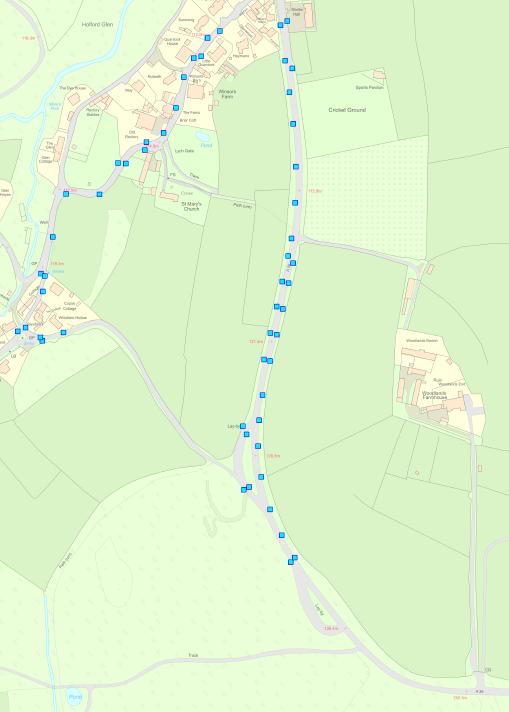 